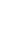 Judy Davis Butlerjbutler@westga.edu770-365-6667 (Cell)	678-839-6079 (Office)Educational Experiences DegreesDoctor of Education in Curriculum and Instructional Leadership (Ed.D, 1995) Department of Curriculum and InstructionGeorge Peabody College, Vanderbilt University, Nashville, TNMaster of Arts in Liberal Studies (M.L.A., 1982) College of Liberal StudiesUniversity of Oklahoma, Norman, OKBachelor of Science in Education (B.S.E., 1969) Department of EducationSouthern State College (now Southern Arkansas University), Magnolia, ARPost-doctoral study (1995)Harvard Graduate School of Education Harvard UniversityProfessional ExperiencesProfessional ActivitiesArticles Published in Peer-Reviewed JournalsHuss, R., Jhileek, T, & Butler, J. (2017). Mock interview in the workplace: Giving interns the skills they need for success.Journal of Effective Teaching 17(3), 23 – 37.Huss, R., Johnson, C., & Butler, J. (2016) Getting a foot in the door:Helping education students “kick it” during interviews. Journal of the Southeastern Regional Association of Teacher Educators 25(1).Arrington, T.L. & Butler, J. D. (2014). His name was Raoul Wallenberg: Courage, rescue, and mystery during World War II. Notable Trade Book Lesson Plan. Social Studies Research and Practice, 9(1). http://www.socstrpr.org/wp- content/uploads/2014/04/MS-06582-Arrington.pdfButler, J. D. (2013). Character education: What has happened to the moral compass? The Sophist’s Bane, 7(1-2).Williamson, J., & Butler, J. (2011). Remember: The journey to school integration. Notable Trade Book Lesson Plan. Social Studies Research and Practice, 6(1), 141-149.http://www.socstrpr.org/files/Vol%206/Issue%201%20-%20Spring,%202011/Features/6.1.12.pdfNazzal, A., & Butler J. (2010). What do middle school candidates know about geography? GATEways to Teacher Education,20. Retrieved from http://www.gaate.org/publications.htmButler, J. (2007). A crisis for all concerned. Reading Today 25(2), 2.Butler, J. (2005). Supporting students whose parents are divorcing. Becoming, 17(1), 18-19.Strickland, J., & Butler, J. (2005). Project citizen revisited: Examining the benefits of a middle grades civic education program. Becoming, 16(1), 8-12.Strickland, J. S., & Butler J. (2005). Establishing guidelines for determining appropriate courses for online delivery. Journal of Interactive Online Learning, 4(2), 129.Strickland, J., & Butler, J. (2004). Planting the seed for civic participation: Project citizen for middle grades students.Becoming, 15(1), 24-28.Butler, J. & Strickland J. (2004). Webquests in the middle grades classroom: Teachers’ perceptions. Current Issues in Middle Level Education, 9(1), 61- 71.Bulach, C. R., & Butler, J. D. (2002). The occurrence of behaviors associated with sixteen character values. Journal of Humanistic Counseling, Education, and Development, 41(2), 200-214.Butler, J. D. (2001). Learning how to impact their world: Students and public policy. Georgia Council for the Social Studies Journal, 9-10.Snipes, M. & Butler, J. D. (2001). Anthropology in secondary education. Georgia Council for the Social Studies Journal, 85- 88.Butler, J. D. (2001). Bessie Moore: Doyenne of economic education. Curriculum History, 2000, 1-6.Butler, J. D. (1999). Global studies in Arkansas: An experiment in state-wide curriculum reform. International Journal of Social Education, 14(1), 93-110.Butler, J. D. (1999). Civics and government standards: Good ideas but who’s listening? International Journal of Social Education, 12(2), 69 - 75.Butler, J. D. (1998). The aftermath of Central High: Surviving 1958-1959. Curriculum History 98, 7-11.Butler, J. D. (1996). Global studies in Arkansas: An experiment in state-wide curriculum reform. Journal of the Midwest History of Education Society, 23, 124-128.Butler, J. D. (1996). Eleanor, Hillary, and Elizabeth: First ladies and campaigning. The Social Studies Texan, 11(4).Butler, J. D. (1996). Global studies in Arkansas: Teachers’ role in state-wide curriculum reform. Curriculum 96, 15-22.Butler, J. D., & Close, W. (1996). Educational technology and the teaching of history: Promises, practices, and possibilities. Journal of Educational Technology Systems, 24(3), 211-223.Butler, J. D. (1989). Vietnam -- A contemporary story. Arkansas Social Studies Teacher Journal, 14, 23-28.Book Chapters & Conference ProceedingsHuss, R., Johnson, C., & Butler, J. (2015). Collaborating to help education students get a foot in the door. Conference Proceedings. Association of Teacher Educators of Europe: Brussels, Belgium.Butler, J. (2015). (Chapter segment) Selecting activities to personalize the curriculum. In Henson, K. T. ChapterFour. Curriculum planning: Integrating multiculturalism, constructivism, and education reform, 5th ed. Long Grove, IL: Waveland Press.Baylen, D.M. & Butler, J. (2012). Using technology in teaching historical understanding: An evaluation of a professional development program. In P. Resta (Ed.), Proceedings of Society for Information Technology & Teacher Education International Conference. 2012 (pp. 2703-2707). Chesapeake, VA: AACE. Retrieved from http://www.editlib.org/p/39995.Butler, J. D. (2010). Selecting activities to personalize the curriculum. In K. T. Henson, Curriculum planning: Integrating multiculturalism, constructivism, and education reform (4th ed., pp. 137-139). Long Grove, IL: Waveland Press.Butler, J. D., & Myers J. W. (2006). Selecting activities to personalize the curriculum. In K. T. Henson. Curriculum planning: Integrating multiculturalism, constructivism, and education reform (3rd ed., pp. 124-128). Long Grove, IL: Waveland Press.Butler, J. D. (2005). The aftermath of Central High: Surviving 1958-1959. In S. Field and L. Burlbaw (Eds.), Explorations in curriculum history research: A volume in research in curriculum and instruction. (pp. 281-292). Greenwich, CT: Information Age Press.Butler, J. (2005). The integration of Little Rock Central High. In P. H. Klein and N. A. Wright (Eds.). GCSS Resource Book: 2005 Yearbook Project of the Georgia Council for the Social Studies. Atlanta, GA: Georgia Council for the Social Studies.Butler, J. D. (1999). Character and the new millennium: Some things never change. Looking Forward, Looking Back: Social Studies Education at the Millennium 1999 Yearbook (pp. 31-36). Atlanta, GA: Georgia Council for the Social Studies.Book ReviewsButler, J. D. (2000) (Ed.). The 1999 Carter G. Woodson book awards. Social Education, 64(4), 222-224.Butler J. D. (2000). Carter G. Woodson book award reviews. Life in a Japanese internment camp. Social Education, 64(4), 223.Butler J. D. (1999) (Ed). Carter G. Woodson book award reviews. Social Education, 63(4), 225-227.Butler J. D. (1999). Carter G. Woodson book award reviews: Langston Hughes. Social Education, 63(4), 225.Butler J. D. (1998). Carter G. Woodson book award reviews: Maya Angelou: More than a poet by Elaine Slivinski Lisandrelli.Social Education 62(4), 214.Butler, J. D. (1996). Summary and review of Connecting with the past: History workshop in middle and high schools.Journal of Educational Studies, 27(1), 92-96.Butler, J. D. (1999). Critique corner: Maya Angelou: More than a poet by Elaine Slivinski Lisandrelli. Becoming, 11(1), 21.Published Papers in Other FormatsButler, J. D. (2001). The role of gender in the crisis at Central High, 1957. Paper presented at the annual meeting of the Educational Research Association, New Orleans, LA. ERIC Document Reproduction Service No. ED 441 892.Butler, J. D. (2000, November). Reflections. The SAU Stater, 3(2), 12.Bulach, C. & Butler, J. (1998). A comparison of character values as perceived by teachers and students at differing grade levels. Paper presented at the annual meeting of the American Educational Research Association, San Diego, CA. ERIC Document Reproduction Service No. ED 419 210.Butler, J. D. (1998, February). The student teaching experience: A comparative study. Paper presented at the meeting of the Association of Teacher Educators, Dallas, TX. ERIC Document Reproduction Service No. ED 417 181.Butler, J. D. (1998). Vietnam -- A contemporary story. In Center for the Study of Vietnam, The Vietnam War: A Workshop for Secondary Teachers. Lubbock, TX: Texas Tech University. (Reprint)Butler, J. D. (1997). Bradley will be remembered ... The SAU Stater, 33(10), 11.Butler, J. D. (1996). SAU – All the difference in the world. The SAU Stater, 33(5), 2.Butler, J. D. (1996, April). Civics and government: Standards for adequate participation in American democracy.Presentation at the annual meeting of the American Educational Research Association, New York, NY. ERIC Document Reproduction Service No. ED 407 303.Communitarian Network (J. D. Butler was one of the co-authors). (1994). The role of civic education. In M. S. Branson & C.N. Quigley, the Report of the Task Force of the White House and Congressional Conference on Character Education in a Free Society. Retrieved from http://www.gwu.edu/~ccps/pop_civ.html.Presentations/ConferencesCompetitiveArrington, T. L., Ponder, T., & Butler, J. (March, 2019). Technology and the soft skills: Strategies for secondary social studies. Annual meeting of the Society for Information Technology and Teacher Education (SITE) in Las Vegas. Arrington, T. L., Gilles, B., Ponder, T., & Butler, J. (February, 2019). Finding your way to the 4Cs through technology.Annual meeting of the Association of Teacher Educators in Atlanta, GA. (Accepted)Strickland, J., & Butler, J. (October, 2018). Where do we grow from here? Hands on population education. Annual meeting of the National Council on Economic Education in Atlanta, GA. (Accepted).Arrington, T. L. & Butler, J. (October, 2018). Teaching in a world without textbooks. Annual meeting of the Georgia Council for the Social Studies in Athens, GA. (Accepted).Butler, J. (October, 2018). Citizenship in the digital world. Annual meeting of the Academy for Educational Studies in Kansas City, KS. (Accepted).Butler, J. & Ponder, T. (November, 2017). Preparing to teach in the 21st century. Annual Conference of the National Council for the Social Studies in San Francisco, GA.Strickland, J., Butler, J. & Huss, R. (October, 2017). Publish in GATEways: Meet the editors. Annual meeting of the Georgia Association of Teacher Educators at Lake Blackshear, GA.Butler, J. (October, 2017). Mining the Internet for edTPA nuggets. Annual meeting of the Georgia Association of Teacher Educators at Lake Blackshear, GA.Strickland, J., Huss, R., Drake, J., Butler, J., Steed, L., Wadlington, C., & Ramsay-Jordan, N.(October, 2017). Toward a more interdisciplinary program and department: Practicing what we preach. Annual meeting of the Georgia Association of Teacher Educators at Lake Blackshear, GA.Butler, J. (October, 2017). Moderator. Preparing educators for a world beyond imagination: Perspectives from leaders in education. Annual meeting of the Georgia Association of Teacher Educators at Lake Blackshear, GA.Butler, J. (November, 2015). Thirty-one ways to change the world by 4,386 children. Notable Trade Book Presentation.National Council for the Social Studies annual conference, New Orleans, LA.Butler, J. & Evans, L. (October, 2015). GPB and you. Georgia Council for the Social Studies annual conference, Athens, GA.Edelman, J., Huss, R. & Butler, J. (October, 2015). edTPA pilot study: What worked and whatwe need to think about. Southeast Regional Association of Teacher Educators annual meeting, Jekyll Island, GA.Strickland, J., Butler, J., & Huss, R. (October, 2015). Publish in GATEways: Meet the editors.Southeast Regional Association of Teacher Educators annual meeting, Jekyll Island, GA.Johnson, C., Huss, R., & Butler, J. (August, 2015). Getting a foot in the door: Helping education students kick it during interviews. European Association of Teacher Educators annual conference, Glasgow, Scotland.Johnson, C., Huss, R., Mosier, B. & Butler, J. (April, 2015). Getting a foot in the door: Helping education students kick it during interviews. Innovations in Pedagogy: University of West Georgia.Johnson, C., Huss, R. & Butler, J. (February, 2015). Getting a foot in the door: Helping education students kick it during interviews. Association of Teacher Educators annual conference, Phoenix, AZ.Johnson, C., Huss, R. & Butler, J. (October, 2014). Getting a foot in the door: Helping education students kick it during interviews. Georgia Association of Teacher Educators annual meeting, Brasstown Resort, Hiwassee, GA.Ponder, T. & Butler, J. (October, 2014). Technology and differentiation: A match made in heaven. Georgia Council for the Social Studies annual conference, Athens, GA.Arrington, T.L. & Butler, J. D. (November, 2013). Raoul Wallenberg. Notable Trade Book Presentation. National Council for the Social Studies annual conference, St. Louis, MO.Strickland, J. & Butler, J. (October, 2013). Publish in GATEways. Georgia Association of Teacher Educators annual conference, Jekyll Island, Georgia.Ponder, T, & Butler, J. (October, 2013). Bring your own technology: What’s a teacher to do? Georgia Council for the Social Studies annual conference, Athens, GA.Butler, J., Baylen, D. M., Ponder, T., & Smalls, L. (October, 2012). Using Comic Life to teach middle grades economics' standards. Georgia Council of Social Studies annual conference, Athens, GA.Owen, S., & Butler, J. D. (October, 2012). The state of social studies. Georgia Council for the Social Studies annual conference, Athens, GA.Thrasher, T., Butts, F., & Butler, J. D. (October, 2012). Knowing is not enough: Dispositions for pre-service. Georgia Association of Teacher Educators annual conference, Atlanta, GA.Strickland, J., & Butler, J. (October, 2012). Publishing in GATEways. Georgia Association of Teacher Educators annual conference, Atlanta, GA.Strickland, J., & Butler J. D. (April, 2012). Journal talks. American Education Research Association annual conference, Vancouver, Canada.Baylen, D., & Butler, J. (March, 2012). Using technology in teaching historical understanding: An evaluation of a professional development program. Society for Information Technology and Teacher Education annual conference, Austin, TX.Strickland, J., Butler, J., & Harkins, D. (October, 2011). Comparing methods of assessing pre- service teachers’ knowledge, skills, and dispositions. Southeast Regional Association of Teacher Educators annual conference, Savannah, GA.Butler, J. (October, 2011). The state of social studies: A conversation. Georgia Council of Social Studies annual conference, Athens, GA.Butler, J., Baylen, D. M., & Ponder, T. (October, 2011). Improving middle grades' teaching using technology. Georgia Council of Social Studies annual conference, Athens, GA.Butler, J., & Gustafson, L. (October, 2011). Collaborations between centers and the Federal Reserve Bank. Council on Economic Education annual conference, Chicago, IL.Hebert, K., & Butler, J. (October, 2010). Using technology to teach historical understanding in secondary school classrooms.Georgia Council for the Social Studies annual conference, Athens, GA.Butler, J. D., & McCarty, L. (October, 2010). We the people. Georgia Council for the Social Studies annual conference, Athens, GA.Butler, J. D., & Nazzal, A. (October, 2010). What do middle school candidates know about geography? Georgia Council for the Social Studies annual conference, Athens, GA.Butler, J. D. (November, 2010). Vistas, visions, & voices: Exemplary lesson plans for teaching social studies. National Council for the Social Studies annual conference, Denver. CO.Baylen, D., & Butler, J. D. (November, 2009). Notable trade book lessons that inspire dreams and deeds. National Council for the Social Studies annual conference, Atlanta, GA.Butler, J. D., & Strickland, J. (June, 2009). We the people... the citizen and the Constitution. Learning Festival, Carrollton, GA.Butler, J. D., & Roach, P. (November, 2008). Remembering 1968. National Council for the Social Studies annual conference, Houston, TX. (Wrote proposal. Did not present due to budget cuts.)Butler, J. D. (October, 2008). Remembering 1968. Georgia Council for the Social Studies annual conference, Athens, GA.Butler, J. D., & Stakes, M. (October, 2008). Project citizen. Georgia Council for the Social Studies annual conference, Athens, GA.Butler, J. D. (November, 2007). The integration of Little Rock Central High. National Social Studies Specialists Association annual conference, San Diego, CA.Butler, J. D. (November, 2007). The integration of Little Rock Central High. Council of State Social Studies Specialists annual conference, San Diego, CA.Butler, J. D., & Stakes, M. (October, 2007). Project citizen. Georgia Council for the Social Studies annual conference.Athens, GA.Butler, J. D., & Roach, P. (October, 2007). The integration of Little Rock Central High. Georgia Council for the Social Studies annual conference, Athens, GA.Butler, J. D., & Stakes, M. (October, 2006). Project citizen. Georgia Council for the Social Studies annual conference, Athens, GA.Strickland, J., & Butler, J. D. (October, 2006). Where do we grow from here? Hands on population education. Georgia Council for the Social Studies annual conference. Athens, GA.Butler, J. D. (October, 2006). The magic of mentoring. Georgia Council for the Social Studies annual conference. Athens, GA.Hahn, C. L., & Butler J. (November, 2005). Researching social studies: Insights and questions. National Council for the Social Studies annual conference, Kansas City, MO. (Chair).Butler, J. D. (October, 2005). Citizenship in the middle grades…Project citizen. Georgia Council for the Social Studies annual conference, Athens, GA.Butler, J. D., & Roach, P. (November, 2004). The aftermath of Central High School, 1957. National Council for the Social Studies annual conference, Baltimore, MD.Butler, J. D., & Roach, P. (October, 2004). The aftermath of Central High School, 1957. Georgia Council for the Social Studies annual conference, Athens, GA.Strickland, J., & Butler, J. D. (October, 2004). Project citizen: A quest in teaching students about public policy. Georgia Council for the Social Studies annual conference. Athens, GA.Gustafson, L., & Butler, J. D. (October, 2003). Building collaboration between colleges of business and education. National Council on Economic Education annual conference. New Orleans, LA.Nazzal, A., & Butler, J. D. (October, 2002). Citizenship today: Making it meaningful and meeting the middle level QCC. Georgia Council for the Social Studies annual conference. Athens, GA.Butler, J. D. (October, 2002). New kids on the block: Helping new teachers survive. Georgia Council for the Social Studies annual conference, Athens, GA.Butler, J. D. (October, 2002). Sharing the world of six billion: Hands-on activities for global understanding. Georgia Council for the Social Studies annual conference, Athens, GA.Butler, J. D. (January, 2002). Enhancing core courses via Webquests. International Alliance of Teacher Scholars. Lilly Conference on College and University Teaching, Athens, GA.Butler, J. D., & Banks, J. (November, 2001). Conversation with James Banks (Moderator). National Council for the Social Studies (NCSS) annual conference. Washington, DC.Banks, J., & Butler, J. D. (November, 2001). Conversation with James Banks (Moderator). Council of State Social Studies Specialists meeting, Washington, DC.Butler, J. D. (October, 2001). Project citizen in Georgia. Georgia Leadership Association of Social Studies Coordinators meeting. Augusta, GA.Butler, J. D. (February, 2001). Project citizen. Georgia Middle School Association annual conference, Savannah, GA.Butler, J. D. (November, 2000). Citizenship and social studies: A research perspective. National Council for the Social Studies annual conference, San Antonio, TX.Butler, J. D. (October, 2000). Project citizen. Georgia Council for the Social Studies annual conference, Atlanta, GA.Butler, J. D. (October, 2000). The role of women in the crisis at Central High, 1957. Georgia Council for the Social Studies annual conference, Atlanta, GA.Butler, J. D., & Hightower, A. (April, 2000). Alternative certification programs in Georgia. National Association for Alternative Certification special meeting, Arlington, VA.Butler, J. D. (February, 2000). The DeKalb project: A model alternative teacher preparation program. Poster session. Lilly Conference South, International Alliance of Teacher Scholars, University of Georgia, Athens, GA.Butler, J. D. (November, 1999). New kids on the block. National Council for the Social Studies annual conference, Orlando, Florida.Butler, J. D. (October, 1999). Provisionally certified teachers: A year of research. American Association for Teaching and Curriculum annual conference, Orlando, Florida.Butler, J. (March, 1999). The technological morphing of a reluctant professor. Georgia Association of Teacher Educators annual conference, Callaway Gardens, GA.Lumpkin, A., & Butler, J. D. (February, 1999). Collaboration and partnership: Keys to successful alternative certification.Association of Teacher Educators annual conference, Chicago, IL.Butler, J. D. (January, 1999). New kids on the block: Successful induction programs. National High School Association annual conference, Nashville, TN.Butler, J. D. (October, 1998). The aftermath of Central High: Surviving 1958-1959. Georgia Council for the Social Studies annual conference, Atlanta, Georgia.Butler, J. D. (November, 1998). The aftermath of Central High: Surviving 1958-1959. National Council for the Social Studies annual conference, Anaheim, CA.Butler, J. D. (November, 1998). Conversation with the artist of Carter G. Woodson secondary winner: Langston Hughes. National Council for the Social Studies annual conference, Anaheim, CA.Lumpkin, A., & Butler, J. D. (March, 1998). Collaboration and partnership: Keys to successful alternative certification. Georgia Association of Teacher Educators and the Georgia Association of Colleges of Teacher Education annual conferences, Jekyll Island, GA.Scherm, C., & Butler, J. D. (March, 1998). Student teaching: A comparative study. Georgia Association of Teacher Educators and the Georgia Association of Colleges of Teacher Education annual conference, Jekyll Island, GA.Hightower, A., & Butler, J. D. (April, 1998). A new paradigm for the collaborative preparation of provisionally certified teachers. Georgia Association of Supervision and Curriculum Development annual conference, ClaytonState University, Morrow, GA.Butler, J. D. (April, 1998). Central High, 1957: A crisis for all concerned. Georgia Association of Historians annual conference, Hiawassee, GA.Bulach, C., & Butler, J. D. (April, 1998). A comparison of character values as perceived by teachers and students at differing grade levels. American Educational Research Association annual conference, San Diego, CA.Butler, J. D. (April, 1998). The aftermath of Central High: Surviving 1958-1959. Society of the Study of Curriculum History annual conference, San Diego, CA.Butler, J. D. (February, 1998). The student teaching experience: A comparative study. Association of Teacher Educators annual conference, Dallas, Texas.Butler, J. D. (November, 1997). Traditional assessment in the social studies classroom. National Council for the Social Studies annual conference, Cincinnati, OH.White, C., & Butler, J. D. (November, 1997). Transforming social studies teacher education. National Council for the Social Studies annual conference, Cincinnati, OH.Butler, J. D. (October, 1997). Student teaching: A comparative study. Georgia Association of Teacher Educators annual conference, Macon, GA.Butler, J. D. (October, 1997). Internet and the social studies. Georgia Council for the Social Studies annual conference, Columbus, GA.Butler, J. D. (October, 1997). Character education: Coat of many colors. Georgia Council for the Social Studies annual conference, Columbus, GA.Butler, J. D. (September, 1997). Caught behind the lines: Teachers in crisis at Central High. International Standing Committee on the History of Education conference, St. Patrick's College, University of Ireland, Maynooth, Ireland.Butler, J. D. (March, 1997). Developing K-3 social studies activities. Georgia Teachers of English to Students of Other Languages annual conference, Carrollton, GA.Davis, O. L., Jr., Burlbaw, L., Field, S., & Butler, J. D. (March, 1997). Social studies standards: Tools for review and reform. Association for Supervision and Curriculum Development annual conference, Baltimore, MD.Butler, J. D., & Kolar, S., (March, 1997). Czech communities: Lessons for children and lessons for educators. Association for Supervision and Curriculum Development annual conference, Baltimore, MD.Butler, J. D. (September, 1996). Eleanor, Hillary, and Elizabeth: First ladies and campaigning. Conference of District Social Studies Coordinators, Georgia Department of Education, Macon, GA.Butler, J. D. (November, 1996). Career research award: A conversation with	(Moderator). National Council for the SocialStudies annual conference, Washington, DC.Butler, J. D., & Kolar, S. (November, 1996). Czech communities: Lessons for children and lessons for educators. National Council for the Social Studies annual conference, Washington, DC.White, C., & Butler, J. D. (November, 1996). Social studies teacher education: The gap between theory and practice.National Council for the Social Studies annual conference, Washington, DC.Butler, J. D. (November, 1996). The student teaching experience: A comparative study. Annual conference of the College and University Faculty Association, National Council for the Social Studies, Washington, DC.Butler, J. D. (October, 1996). "What are we teaching Bubba’s kid?" or "How does he know he is an American?" American Association for Teaching and Curriculum annual conference, San Antonio, TX.Butler, J. D., & Kolar, S. (October, 1996). Czech communities: Lessons for children and lessons for educators. Texas Council for the Social Studies annual conference, Houston, TX.Invited Presentations and WorkshopsArrington, T. L. & Butler, J. D. (August, 2018). Symposium for Pre-service Teachers, COE, UWG.Butler, J. (May, 2008). Programs at UWG. Invited presentation made at Kagoshima University, Kagoshima, Japan. Butler, J. D. (June, 2008). Smithsonian education. Invited workshop facilitated at the Learning Festival, Carrollton, GA. Butler, J. D. (July, 2004). Law-related education workshop. Invited presentation made at the Carl Vinson Institute. CapitolEducation Center, Atlanta, GA.Butler, J. D. (April, 2004). Civic Education Summit. Invited panel presentation made for the Secretary of State (Kathy Cox).Capitol Education Center, Atlanta, GA.Butler, J. D. (January, 2002) Citizenship. Invited workshop (in-service) delivered at Cobb County School System, Kennesaw, GA.Butler, J. D. (January, 1999). The aftermath of Central High: Surviving 1958-1959. Invited presentation at the Faculty Research Luncheon, College of Education, UWG, Carrollton, GA.Butler, J. D. (May, 1998). Crisis at Central High: Caught behind the lines. Invited presentation at the Faculty Research Luncheon, College of Education, State University of West Georgia, Carrollton, GA.Current Professional AffiliationsAmerican Association of Teacher EducatorsNational Council for the Social StudiesCouncil of State Social Studies SpecialistsGeorgia Council on Economic EducationGeorgia Association of Teacher EducatorsGeorgia Council for the Social StudiesGeorgia Council for the Improvement of Social Studies, President, 2010-2011Professional ServiceNational CommitteesNational Council for the Social StudiesChair (1995-2002, 2002-2005), Career Research Award Sub-CommitteeMember (2003), Conference Program Planning Committee (Chicago, November 2003)Member (1996-1999), Carter G. Woodson Award Committee, Member (1995-1998, 1999-2001, 2002- 2004), Research CommitteeMember (2006-2009), Publications CommitteeMember (2005), Awards CommitteeCouncil for the Accreditation of Educator PreparationNCSS/CAEP Program Review (was NCATE) (15)NCATE/CAEP Board of Examiners, Georgia Professional Standards Committee (2013 – 2016) (4)CAEP National Reviewer (2017 – 2018) (4)National BoardsMember (2003-2005), Educational Advisory Committee, National Constitution Center, Philadelphia, PAMember (1999-2010), Education Advisory Board, Southern Center for International Studies, Atlanta, GAMember (1996-2012), Education Advisory Board, People of America FoundationState CommitteesMember, USG Senate Chairs, (2017 - 2020)Member (2015 - 2016), Statewide Social Studies Precision Review/DOE/State Board of EducationMember (2015), Social Studies Review of Georgia Performance Standards (Board of Regents)Member (2011-2014), Social Studies Advisory Board, Georgia Department of EducationMember (2011-2018), Executive Board (Ex-Officio as Co-Editor, GATEways), Georgia Association of Teacher EducatorsExecutive Secretary (2014 – 2018), Georgia Association of Teacher Educators.Member (2006-2007), Research Committee, Georgia Council on Economic EducationMember (2005-2018), Program Committee, Georgia Council on Economic EducationUniversity CommitteesChair (2007-2008), College of Education Dean’s Search CommitteeMember (2012), NCAA Feasibility StudyMember (2010-2011), Task Force on International Programs and ServicesMember (2007-2009), University Academic Programs CommitteeMember (2006-2011), Teacher Education Advisory CommitteeMember (2003-2004, 2005-2007), Faculty and Administrative Staff Personnel CommitteeMember (2003-2004), Learning Resources CommitteeMember (2003-2004), Graduate Research Award CommitteeMember (1998-2000), General College Matters CommitteeMember (1996-2011), Committee on Graduate Studies (COGS)Member (1996-1997), P-16 University CommitteeSenator (2001-2002), (2013-2016), Faculty SenateChair (2015 – 2016) (2013-2016), Student Affairs CommitteeChair, UWG Faculty Senate (2018 – 2019)Member (2014), University Post Tenure Review CommitteeMember (2014 – 2016), Student Activity Fee Budget Allocation Committee(2015) Moye Scholarship Selection Committee(2015) Campus Who’s Who Selection CommitteeAthletic Fees Committee, 2015.College CommitteesMember (2016), COE Reorganization CommitteeChair (2012), Tenure and Promotion Review CommitteeChair (2008-2013), International Education Committee, Started programs in Japan and Costa Rica.Chair (2005), Teacher Education Field Experience Evaluation (TEFEE) Sub-CommitteeEditorial Board member (1996-1997), The Gatherings (College of Education Newsletter for the Area schools)Member (2011-2013, 2015 - 2018), Faculty Governance Committee(2015) Vice Chair(2016) ChairMember (2011-2012), Graduate Studies Advisory BoardMember (2011-2014), Field Experience CommitteeMember (2014) Advanced Programs Work Group, CAEPMember, (2012-2014), University Council on Education PreparationMember (2009-2010), Accreditation CommitteeMember (2007-2008), Research CouncilMember (2006-2009), TEFEE committeeMember (2004-2005, 2009-2010), Assessment CommitteeMember (2004, 2011), Tenure and Promotion Review CommitteeMember, (2013-2014), edTPA Study CommitteeMember (2003, 2006, 2007, 2011), Post Tenure Review CommitteeMember (1999-2000), Undergraduate Research CommitteeMember (2000-2001), Teaching Materials Center Advisory CommitteeChair (2005), Teacher Education Field Experience Evaluation (TEFEE) Sub-CommitteeEditorial Board member (1996-1997), The Gatherings (College of Education Newsletter for the Area schools)Member (1999-2000), Professional Development CommitteeMember (1998-1999, 2000-2001, 2012-2013), Convocation Committee (now Academic Assembly)Member (1998-1999), Technology CommitteeMember (1998-1999), Standards-Based Teacher Education Programs (STEP)Member (1998-1999), Faculty CouncilMember (1998-1999), Collaborative School CommitteeMember (1997-1998, 2009-2011), NCATE CommitteeMember (1997-1998), Ed.S. Program Planning for Dalton CommitteeMember (1997-1998), Conceptual Framework CommitteeMember (1997  Fall),   Merit Pay Ad-Hoc CommitteeMember (1996-1997), Strategic Planning CommitteeMember (1996-1997), Professional Development Schools CommitteeMember (1996-1997), Ed.D. Program Proposal Planning CommitteeMember (1996-1997), Academic Affairs Sub-Committee to Faculty GovernanceDepartmental CommitteesMember, (2018), Tenure and Promotion Committee, Department of Early Childhood Through Secondary EducationChair, Search Committee, (2016 – 2017), Department of Early Childhood Through Secondary EducationMember (2016), Pre-Tenure Review, Department of Early Childhood Through Secondary EducationChair (2015), Third-Year Review (Pre-Tenure) Committee, Department of Leadership and Applied Instruction.Chair (2003), Third-Year Review (Pre-Tenure) Committee, Department of Curriculum and InstructionChair (2007), Tenure and Promotion Committee, Department of Curriculum and InstructionChair (2008-2009), Search Committee for Department Chair (Curriculum & Instruction), Department of Curriculum and InstructionChair (2009-2010), Search Committee for Professor (Curriculum & Instruction), Department of Curriculum and InstructionChair (2010), Tenure and Promotion Committee, Department of Leadership and Applied InstructionDepartmental Committee on Comprehensive Exams, 1997 – 2015Department Search Committees, 1997, 1999, 2001, 2002, 2006, 2007, 2008, 2009, 2010Member (1996-1997), Committee on Semester Conversion, 1996-1997Member (2000-2010), Tenure and Promotion Committee, Department of Curriculum and InstructionMember (2001-2009), Third-Year Review (Pre-Tenure) Committee, Department of Curriculum and InstructionMember (2014), Third-Year Review (Pre-Tenure) Committee, Department of Leadership and InstructionMember (2003), Search Committee (Faculty), Department of Curriculum and InstructionMember (2005), Search Committee (Faculty), Department of Curriculum and InstructionMember (2006), Search Committee (Faculty), Department of Curriculum and InstructionMember (2007), Post Tenure Committee, Department of Curriculum and InstructionMember (2007), Search Committee (Faculty), Department of Curriculum and InstructionMember (2009), Search Committee (Faculty), Department of Curriculum and InstructionMember (2010), Search Committee (Faculty), Department of Leadership and Applied InstructionDoctoral Dissertation CommitteesService to the Discipline and ProfessionGeorgia Council on Economic Education, State Program Committee, 1999 - 2029GATEways to Teacher Education, Co-editor, 2011-2018.We the People…the Citizen and the Constitution, Workshop, April, 2011. Paulding County Schools.We the People…the Citizen and the Constitution, Workshop, January, 2011. Cobb County Schools.We the People…the Citizen and the Constitution, 2-day workshop, UWG, January 28-29, 2009.We the People Competition, state judge, Georgia, 2000 - 2010Center for Economic Education, UWG, 5 workshops per year – 1999 - 2017We the People…the Citizen and the Constitution, 2-day workshop, Berry College, September 28-29, 2006Paulding County Instructional Fair, 2006Thomas Murphy Center for Public Service Advisory Board, 2003 – 2005Review Board, Contemporary Issues in Technology and Teacher Education, Curriculum History (2018)Review Board for Association for the Advancement of Computing in Education (2018)Review Board, Corwin Press, Allyn and Bacon and Routledge, Taylor and Francis Group.Social Studies Research and Practice, Feature Editor, 2005 – 2015Teaching Alternative Preparation Program workshops, Grantville and Griffin RESAs, 2001Director, The DeKalb Project, 1997 – 2000Regional Social Science Fair (UWG), Chair, 1997 -- 2000Reviewer, Society for the Study of Curriculum History, 1996 -- 2015Reviewer, UGA, Teacher Quality Grants, 2011 - 2015Speaker and judge, Georgia Social Science Fair, 1997,1998, 2004 - 2017Georgia's National Geographic Bee, state judge, 1997 - 1999Georgia History Day Judge, 1999, 2018Project Citizen Workshop leader, Cobb and Fulton Counties, 2000 --2012Workshop leader, German Cultural Center, Goethe House, Atlanta, GA, 1988 -- 2010Workshop leader, Population Connection, 1997-2018Grant Writing ExperiencesTeacher Quality Grant, 2017 – 2018, Energizing the middle and high school science curriculum. Competitive with Shea Rose, Tyson Harty, Judy Cox, Gail Marshall. $58,746.49. (Consultant)Teacher Quality Grant, 2016 – 2017, Energizing the middle and high school science curriculum. Competitive with Shea Rose, Tyson Harty, Judy Cox, Gail Marshall. $54,746.49. (Consultant)Teacher Quality Grant, 2015 – 2016, Energizing the middle and high school science curriculum. Competitive with Sharmistha Basu-Dutt, Tyson Harty, Judy Cox, Gail Marshall, Lorie Moore, and Shea Rose. $54,746.49.Teacher Quality Grant, 2010 - 2011, Using technology to teach economic understanding in secondary school classrooms.Competitive with Danilo Baylen and Joey Smith. $47,046. (PI)Teacher Quality Grant, 2009 - 2010, Using technology to teach historical understanding in secondary school classroomswith Danilo M. Baylen, Keith Herbert, and Ann McCleary. Competitive. $40,566.Student Research Assistant Program, 2010—2011, UWG, with Danilo M. Baylen. Competitive. $2000.Project Citizen, 11th Congressional District Coordinator, 2005 –2010. Invited. $1000 annually plus travel.Project Citizen, Georgia State Director, 2000 – 2005. Approximately $18,000 annually plus travel.We the People…the Citizen and the Constitution, 11th Congressional District Coordinator, 2005 –2010. Invited. $1000 annually plus travel.TransAtlantic Outreach Program. (2005). Spent three weeks in Germany as the guest of Goethe House and Deutsch Bank. Competitive. All expenses paid.Distinguished Professors Funds sub-grant. (2000-2001). Received two in collaboration with geography professors to plan courses to be jointly taught in Summer, 2002. Approximately $3000 each.Preparing Tomorrow's Teachers to Use Technology (PT3) (1998 -- 2000). Participated.University System of Georgia, Faculty Development Seminar Grant, 2000, "The Czech Republic Before and After the Velvet Revolution," (May-June, 2000).Distinguished Professors’ Funds sub-Grant (Spring, 2000). Competitive. Approximately $2000.Distinguished Professors' Funds sub-grant. (1999). Competitive. Approximately $2000.Georgia Board of Regents’ Office of Information and Instructional Technology Faculty Development Workshop Grant, 1997-1998. Given a computer.University System of Georgia Faculty Research Grant, (1997).DeKalb Project (Dean wrote the grants and I administered them). (1997-1999). Competitive. $30,000.P-16/Pacesetter Grant (Co-authored with Lumpkin, Harthern, and Powell) (1997). Competitive. Different amount each year.AwardsOutstanding Undergraduate Teaching Award, College of Education, University of West GeorgiaFaculty Member of the Year, College of Education, Student Government Association, University of West Georgia.Outstanding Social Studies Educator, Georgia Council for the Social StudiesGovernor’s Teaching Fellow, Institute of Higher Education, University of Georgia. Georgia Board of Regents’Chancellors’ Award, University System of GeorgiaNominee for the Regents’ Distinguished Teaching Professor, Board of Regents, University System of Georgia.Lifetime Achievement Award, Arkansas Council for the Social StudiesAcademic Teaching Assignments at UWG (2019 -- 2020)ECSE 7500	Diverse Classrooms in a Global Society (K – 12) SEED 4243	Instructional Strategies for Secondary Social Studies Education (secondary) SEED 6262	Instructional Strategies for Social Studies Education (secondary) August 2011 - presentProfessor (Tenured), Department of Early Childhood through Secondary, University of West GeorgiaAugust 2001 -2017Associate Director, Center for Economic Education, University of West GeorgiaJuly 2001 –July 2010Associate Professor (Tenured), Department of Curriculum and Instruction, University of West GeorgiaCoordinator, Secondary and Middle Grades Education Programs, August 2005 to July 2010September 1996 -August 2001Assistant Professor (Tenure-Track), Middle Grades and Secondary Education, Department of Middle Grades and Secondary Education, State University of West GeorgiaSeptember 1995 -July 1996Instructor, Department of Curriculum and Instruction, The University of Texas at AustinAugust 1993 -May 1995Graduate Research Assistant, George Peabody College, Vanderbilt UniversityAugust - December 1992Instructor, Arkansas State University at Beebe, Beebe, ArkansasJanuary 1987 -August 1994Social Studies and International Education Specialist, Arkansas Department of Education, Little Rock, ArkansasAugust 1975 -February 1987Social Studies Teacher (7-12), Jessieville High School, Jessieville, ArkansasAugust 1971 -March 1975Social Studies Teacher (6thgrade), Dunbar Middle School, Fort Worth, TexasAugust 1969 -December 1970Social Studies Teacher (5th grade), Prescott Middle School, Prescott, ArkansasTitle/StudentRoleAffiliationYearNot yet named. Paquita MorganChairUniversity of West Georgia2019Assistive Technology: An Analysis of Educator’s Perceptions, Joy GriffithMemberUniversity of West Georgia2016School Resource Officers/ Scott GravittMemberUniversity of West Georgia2017Differentiated Instruction: An Analysis of Approaches and Applications. Gina SmeetonMemberUniversity of West Georgia2017Christy HiettMemberUniversity of West Georgia2017Not yet named. Andrew Sherman (on leave)MemberUniversity of West GeorgiaIn ProgressTeacher Racial Congruence with Administrative Teams: A Qualitative Case Study/ Jay FowlerMemberUniversity of West Georgia2015Student social media use at an access institution/Jesse BishopChairUniversity of West Georgia2015Cognitive strategy instruction: Improving reading comprehension and reading self-efficacy of struggling learners using thinking maps/ Dawn H. BennettMemberUniversity of West Georgia2015Scheduling adolescent achievement:eighth-graders and the four-day school week/Jessica L. FlemingChairUniversity of West Georgia2016Describing the critical components of a k-12 university partnership model/K.J. BirkenfieldMemberUniversity of West Georgia2015Opportunities for students participation in high school organizational leadership dialogue and decision-making and their effects on academic achievement and civic participation/ Jennifer Elaine ElemenMemberUniversity of West Georgia2014Project-based learning in online social studies classrooms: A study of teaching strategies / E. A. RoycroftChairUniversity of West Georgia2014Content analysis of the integration of African topics into world history curricula in Georgia / J. E. HooverMemberUniversity of West Georgia2011An exploration of the relationship between school climate and professional staff’s perceptions of the maturity of professional learning communities in a large urban school system undergoing high school reform / D. D. SimonMemberUniversity of West Georgia2010A mixed-method study of the relationship between professional learning communities and teacher individual and collective efficacy / L. A. WareMemberUniversity of West Georgia2008Facilitating productive teacher collaboration / J. A. RouseMemberUniversity of West Georgia2006Schools behind barbed wire: The untold story of wartime internment and the children of arrestedenemy / K. L. RileyMemberUniversity of Texas at Austin1996